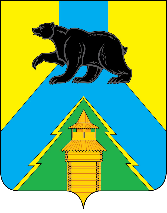 Российская Федерация                                 Иркутская областьУсть-Удинский районАдминистрацияПОСТАНОВЛЕНИЕот 15 июня 2021г.  № 256п. Усть-УдаО внесении изменений в схему размещения нестационарных торговых объектов на территории районного муниципального образования «Усть-Удинский район» на 2020-2023 годы, утвержденную постановлением и.о. мэра района от 16 марта 2020г. №174В целях приведения схемы размещения нестационарных торговых объектов на территории районного муниципального образования «Усть-Удинский район» на 2020-2023 годы, утвержденной постановлением и.о. мэра района от 16 марта 2020г. №174 в соответствие с  Приказом Службы потребительского рынка и лицензирования Иркутской области от 20.01.2011г. № 3-спр «Об утверждении Порядка разработки и утверждения органами местного самоуправления муниципальных образований Иркутской области схемы размещения нестационарных торговых объектов» (с изм. и доп., вступившими в силу с 01.04.2021), руководствуясь статьями 22, 45 Устава районного муниципального образования «Усть-Удинский район», администрация Усть-Удинского районаПОСТАНОВЛЯЕТ:Внести изменения в схему размещения нестационарных торговых объектов на территории районного муниципального образования «Усть-Удинский район» на 2020-2023 годы, утвержденную постановлением и.о. мэра района от 16 марта 2020г. №174:В п.25 площадь нестационарного торгового объекта и площадь земельного участка   заменить с 30 кв.м на 16 кв.м. Для п. 25 установить графическую схему размещения нестационарного торгового объекта. (Приложение №1). Для п. 26 установить графическую схему размещения нестационарного торгового объекта. (Приложение №2).2. Управлению делами администрации Усть-Удинского района (О.С.Толмачева) опубликовать настоящее постановление в установленном порядке.3. Контроль за исполнением настоящего постановления возложить на первого заместителя мэра РМО «Усть-Удинский район» (А.А.Менг).Приложение № 1 к постановлению администрации Усть-Удинского района от 15.06. 2021г. № 256Графическая схема размещения нестационарного торгового объекта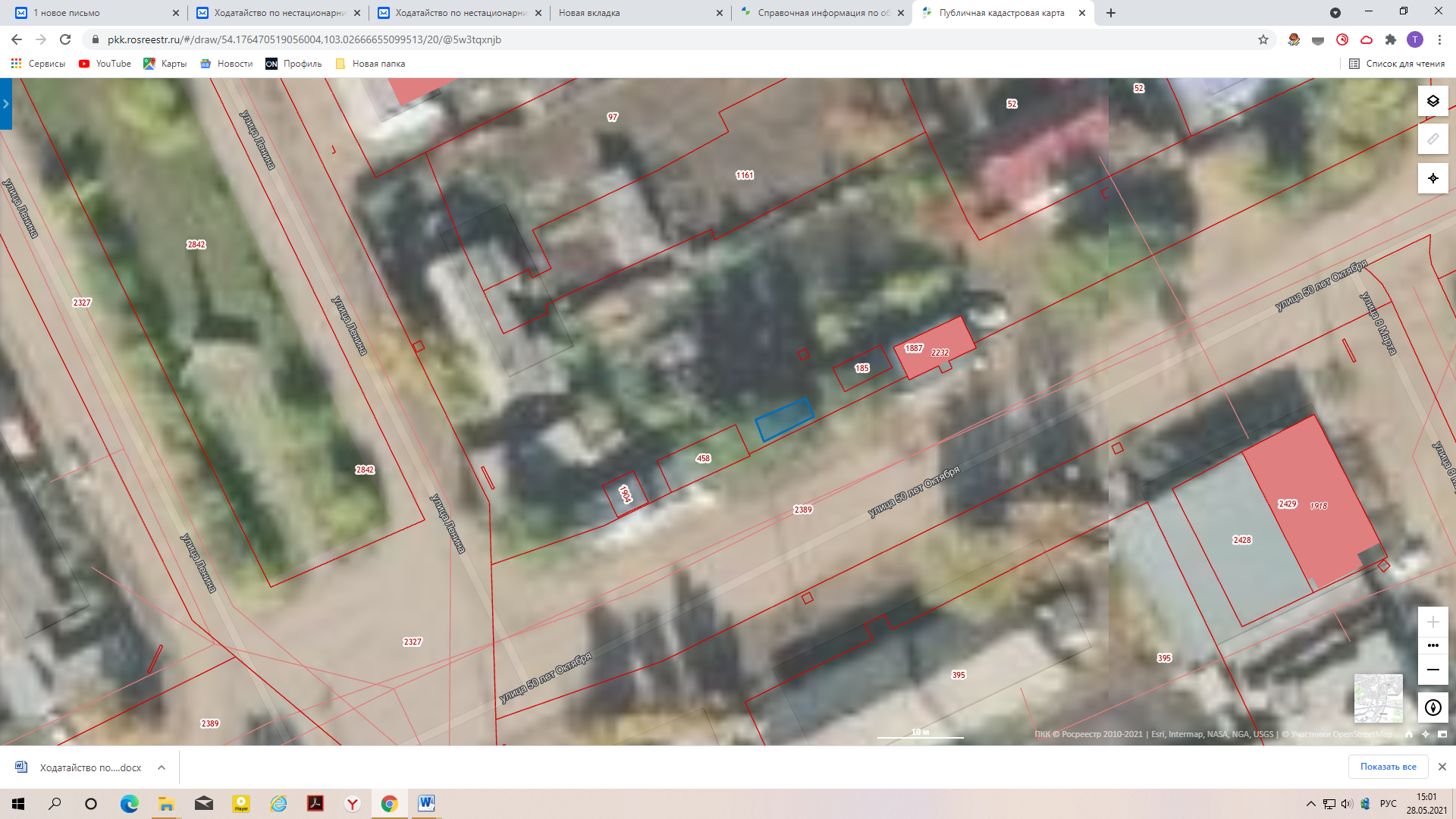 Павильон, общественное питание, площадью 16 кв.м., по адресу: Иркутская обл., р-н Усть-Удинский, р.п. Усть-Уда, ул. 50 лет Октября, № 31 "Д", собственность на земельный участок не разграничена.Координаты земельного участка:Приложение № 2 к постановлению администрации Усть-Удинского района от 15.06. 2021г. № 256Графическая схема размещения нестационарного торгового объекта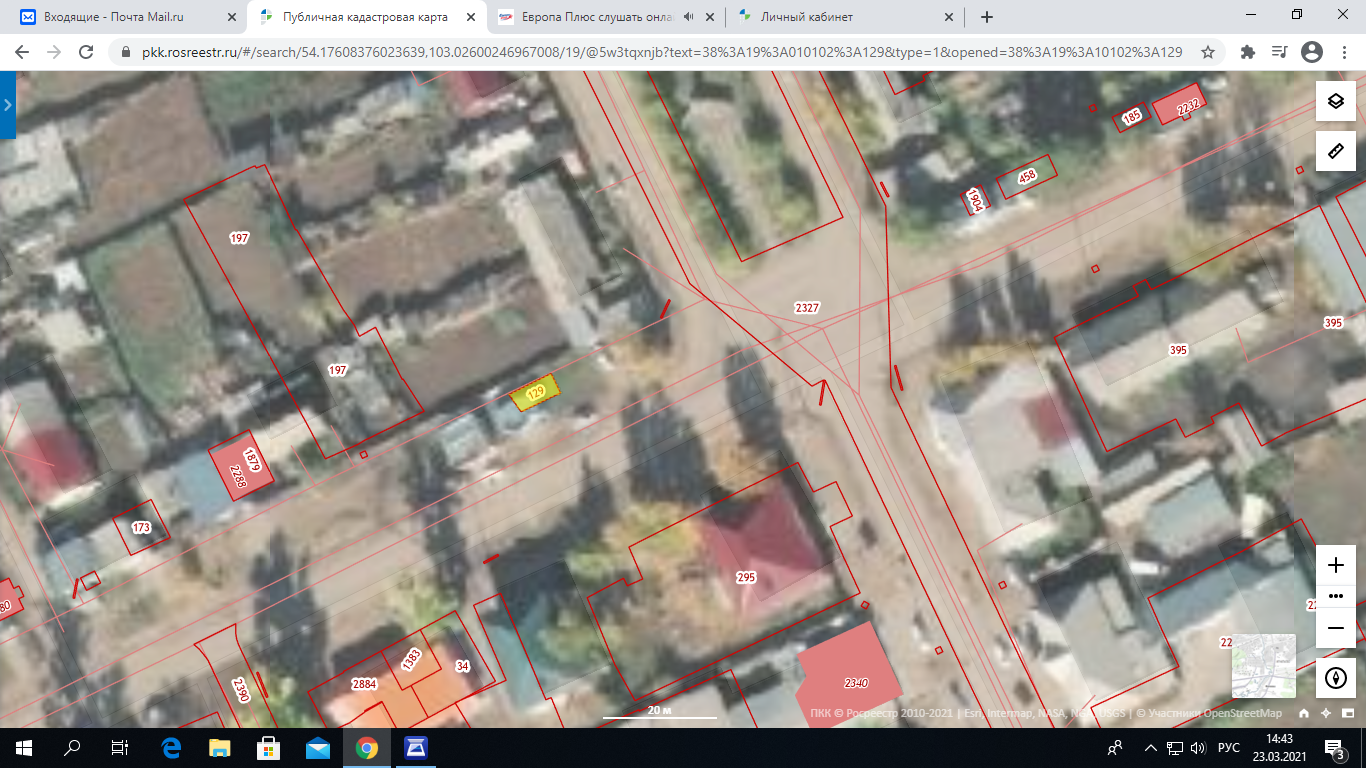 Павильон, канцелярские товары, площадью 29, 7кв.м. по адресу: Иркутская обл., р-н Усть-Удинский, р.п. Усть-Уда, ул. 50 лет Октября, № 29 "Б", собственность на земельный участок с кадастровым номером 38:19:010102:129 не разграничена.Координаты земельного участка:Глава администрации Усть-Удинского района                                                                                                                        С.Н.ЧемезовПлощадь земельного участка: 16 кв.м.Площадь земельного участка: 16 кв.м.Площадь земельного участка: 16 кв.м.Обозначение характерных точек границКоординаты, мКоординаты, мОбозначение характерных точек границХY1231594527.473249534.972594530.223249540.563594532.383249539.344594529.843249533.81НомерточкиКоординаты, мКоординаты, мОписание закрепления на местностиСредняя квадратичная погрешность определенияX Y координат характерных точек границ земельного участка, мНомерточкиXYОписание закрепления на местностиСредняя квадратичная погрешность определенияX Y координат характерных точек границ земельного участка, м123451594487.663249445.84Долговременный межевой знак0.012594484.383249438.95Долговременный межевой знак0.013594487.353249436.83Долговременный межевой знак0.014594491.023249444.18Долговременный межевой знак0.011594487.663249445.84Долговременный межевой знак0.01